17:15-8:15a-Upper body 23456785:45–6:45a - Full Body Boot Camp5:15– 6:15p – Muscle MondayHappy 4th of July!4-5a – Sand bag 4-5a – Core calisthenics 7:15-8:15a - Butt, Hips, Thighs91011121314155:45–6:45a – Core calisthenics5:15– 6:15p – Muscle Monday4-5a – Lower Body Toning6:15p – 7:15p – Wonder WomenWednesday4-5a – Upper body toning7:15-8:15a – Full body Super set Saturday161718192021225:45–6:45a – Upper Body5:15– 6:15p – Muscle Monday4-5a – Stability ball core6:15p – 7:15p – Wonder WomenWednesday4-5a – Lower body boot camp7:15-8:15a – Core calisthenics232425262728295:45–6:45a – Butt, Hips, Thighs5:15– 6:15p – Muscle Monday4-5a – Upper Body HIIT6:15 – 7:15p – Wonder WomenWednesday4-5a – Sweat Fest7:15-8:15a – Upper Body HIIT30315:45-6:45a – Supper set Sunday5:15– 6:15p – Muscle Monday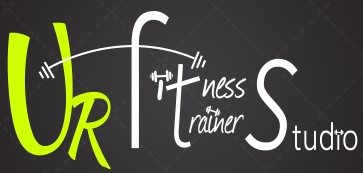 